Dr.M.Abarna Muthulakshmi				Email: drabarnaashok@gmail.com   Phone: 9841337003/9003357336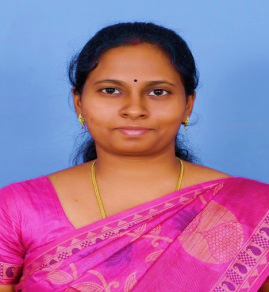 ______________________________________________________________________________An enthusiastic dermatologist with training & experience in various dermatosurgery & cosmetology procedures like lasers, botox & fillers.  QualificationsM.B.B.S- Tirunelveli Medical College (2003 – 2009)M.D -D.V.L(Dermatology,Venereology and Leprosy) - Government Medical College,                         Thiruvananthapuram (2010 -2014)Experience: 13 YearsResident( M.B.B.S) - Tirunelveli Medical College 			:March 2008 – March 2009Junior Resident, Government Medical College, Thiruvananthapuram : July 2010- January 2014Consultant dermatologist, AKJN skin and laser clinic, Chennai.         : 6 monthsAssistant Professor – Chettinad Hospital and Research Institute, : April 2015- April 2019Associate Professor- Chettinad Hospital and Research Institute      : 10th April 2019-19 June 2020Consultant Dermatologist Dermaspace Skin Hair Nail & Cosmetology Clinic, Neelankarai, ChennaiGEM Hospitals, PerungudiCURI Hospital, ThoraippakkamArshan  Multispeciality Hospital, Navalur, OMRMember, Institutional Human Ethics Committee, Chettinad Academy of Research & Education – February 2018-June 2020Has attended various conferences in the field of Dermatology, Venereology, Leprosy, Cosmetology and Biomedical & Health research.Life Member in various associations:Indian Association of Dermatology Venereology & Leprosy (IADVL)Association for the Study of Sexually Transmitted Diseases and AIDS  (IASSTD)Cosmetic Dermatology Society (India) {CDSI}Association of Cutaneous Surgeons of India (ACSI)Personal Details:Date of Birth		: 13th December, 1985Marital Status		: MarriedAddress		: No.76, Raja Nagar, 2nd Cross Street, Neelankarai, Chennai- 600115Clinic	Address	: Dermaspace Skin, Hair, Nail & Cosmetology Clinic			  No.105A, Workers Estate, Ist Main Road,			  Neelankarai, Chennai-600115